Муниципальное автономное дошкольное образовательное учреждение«Детский сад «Галактика»» г. Перми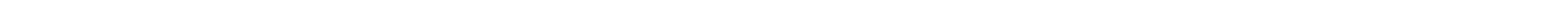 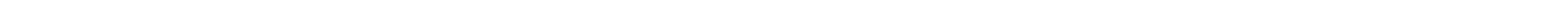                                    « МОЯ МАЛАЯ РОДИНА»Проект по нравственно-патриотическому воспитанию в подготовительной к школе группеПроект составлен:воспитателями Киселевой В.Ю.Лыковой Л.М.2020-2021 уч. год. .Проблема: дети не задумываются о том, что город, в котором они живут это их малая родина. Не знают историю своего города, достопримечательности.Актуальность темы:В. СтепановЧто мы родиной зовем? Дом, где мы с тобой растем И березки у дороги,По которой мы идем.Что мы родиной зовем? Солнце в небе голубом, И душистый, золотистыйХлеб за праздничным столом.Что мы родиной зовем? Край, где мы с тобой живем.Воспитание любви и уважения к родному городу является важнейшей составляющей нравственно-патриотического воспитания. Чтобы воспитать патриотов своего города надо его хорошо знать.Цель:Воспитывать патриотические чувства, гордость за место, где они живут, за«малую» Родину.Основные задачи:Формировать любовь к родному городу и интерес к прошлому и настоящему края;Развивать эмоционально – ценностные отношения к семье, дому, улице, городу, стране;Развивать бережное отношение к городу (достопримечательностям, культуре, природе);Развитие интереса к русским традициям, обычаям, промыслам; воспитывать уважительное отношение к местному фольклору, «традициям» родного края;Создать эмоциональное настроение, оставить яркие впечатления от рассказов и бесед, прогулок.Тип проекта: творческий, познавательный, групповой.Участники проекта: дети данной группы, педагоги, родители.Этапы реализации проекта:Подготовительный, включает в себя:Составление перспективного плана работы по проведению проекта;Анкетирование родителей по патриотическому воспитанию;Подбор литературы, открыток, стихотворений, рассказов, загадок, пословиц;Создание и пополнение предметно – развивающей среды.Основной, включает в себя:Привлечение родителей к оказанию помощи;Чтение художественной литературы;Рассматривание иллюстраций;Рисование рисунков;Проведение с детьми бесед.Заключительный.Ожидаемый результат:Дети имеют представление о городе, в котором они живут. Знают, что их«малая» Родина, испытывают чувства гордости за свой край.Знают историю возникновения родного города, его достопримечательности.Имеют представление об исторических памятниках.Проявление интереса к родному краю, который находит отражение в совместных рисунках детей и родителей, рассказах.Дети знают праздники и традиции, которые отмечаются в городе и семье.Проведение викторины «Моя малая Родина». Тематический план работы с детьминеделя – «Моя семья»Беседа на тему «Я горжусь трудом своих родителей».Дидактическая игра «Как зовут тебя по другому».Рисование на тему «Я и моя семья».неделя – «Я люблю свой детский сад»Беседы «За что я люблю детский сад».Рассматривание альбома «Моя группа».неделя – «Город, что сердцу дорог»Рассматривание открыток «Моя Пермь».Беседа «Где работают родители».Создание альбома о профессиях.Выпуск газеты «Мы юные жители города Перми»Создание мини-музея «Пермь – наш город» 4 неделя – «Флора и фауна»Беседа о жизни животный и птиц в лесу.Познавательная беседа «Помощь зимующим птицам».Подкармливание птиц на участке детского сада.Сочинения «С семьей в зоопарке» 5 неделя – «Краса ненаглядная»Беседа на тему «Народно – прикладное искусство России».Рисование «Русская матрешка».Лепка дымковской игрушки.ЗаключениеВ настоящее время этот проект актуален и особенно труден, требует большого такта и терпения, так как в молодых семьях вопросы воспитания патриотизма не считаются важными, и зачастую, вызывают лишь недоумение.Привлечение семьи к патриотическому воспитанию детей требует от воспитателя, особого внимания и чуткости к каждому ребенку. Поэтому сегодня первоочередная задачапедагогов воспитывать в детях любовь к родине, к своему городу, семье и друзьям, учить помогать друг другу, в общем, воспитывать настоящего, достойного человека –гражданина России.ПриложениеВикторина «Моя малая Родина»Цель: обобщить и систематизировать знания детей о своей «малой» Родине.РазминкаВ какой стране мы живем?В каком городе мы живем?Как называется микрорайон, в котором расположен детский сад?В нашем городе много разных улиц. Кто знает, как они называются?«Достопримечательности города»Воспитатель располагает на доске иллюстрации с изображением достопримечательностей города. Дети должны внимательно их рассмотреть и рассказать, что на них изображено.«Знатоки»Воспитатель: Дети, вы знаете, что в городе много разных зданий. Все они различаются по своему назначению. Я предлагаю ответить на мои вопросы и узнать, что это за здание.Как называется здание, в которое дети приходят утром, занимаются, играют, а вечером их забирают домой родители? (детский сад).Как называется здание, в котором мы можем купить продукты? (магазин).Как называется здание, в котором живут люди? (дом).Как называется здание, в котором лечат детей? (поликлиника, больница).В этом здании мы можем отправить письмо или посылку? (почта).Как называется здание, в котором продаются лекарства? (аптека).Как называется здание, в котором мы смотрим спектакль? (театр).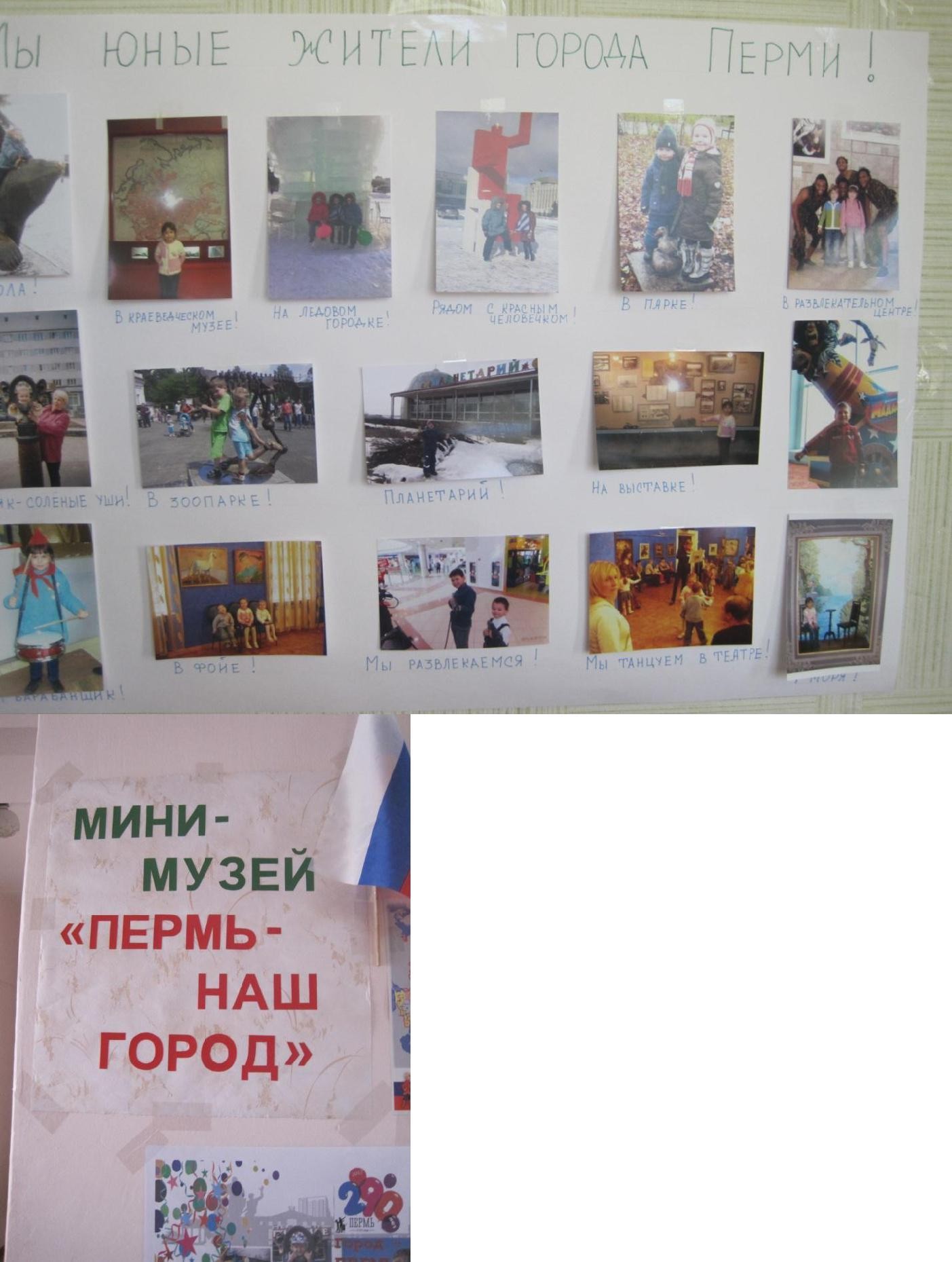 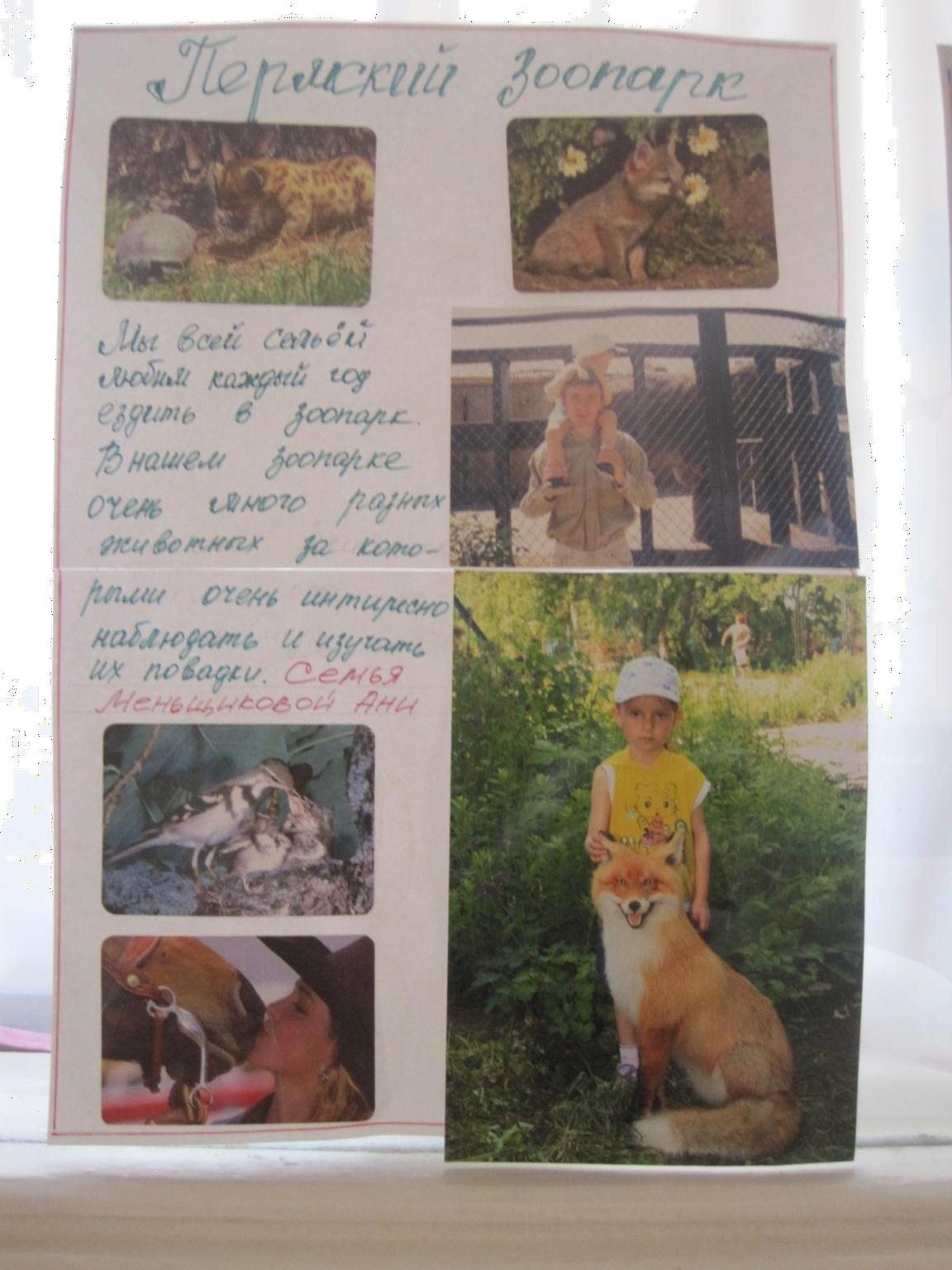 